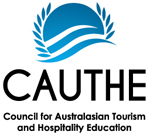 CAUTHE Fellows Award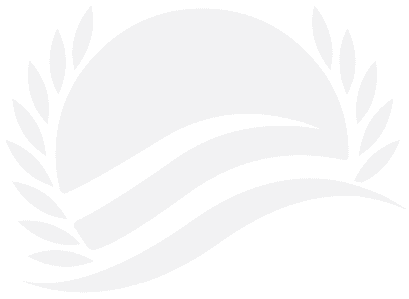 (13 October 2016)PreambleIn order to recognise the contributions made by Australian and/or New Zealand based academics, the Fellows of CAUTHE have introduced an annual CAUTHE Fellows Award. This award will be given to the Australian or New Zealand academic who is seen to have made the greatest contribution to tourism, hospitality and/or events education and research from those who have been nominated.Title of awardCAUTHE Fellows AwardType of awardCertificatePurposeTo recognise Australian and New Zealand -based academics who have made a significant contribution to Australian or New Zealand tourism, hospitality and/or events education and research.Number of awards per year: Up to one per yearEligibilityAcademics at Levels up to and including Senior Lecturer who are currently working in an Australian or New Zealand institution and who have worked in Australia or New Zealand for a minimum of three years preceding the granting of the Award. Academics nominated for the Award must have attended at least one CAUTHE Conference.CAUTHE Fellows and members of the CAUTHE Executive during the year the award is granted are ineligible.Criteria A substantial overall contribution to tourism, hospitality and/or events education and research.Evidence of contributions to tourism, hospitality and/or events education may include:Advances to pedagogyDevelopment of creative or innovative ways to create, share and disseminate knowledgeResearch grants for the development of education programsAwards for teaching excellence.Evidence of contributions to tourism, hospitality and/or events research may include:Impact of the candidate’s research on tourism, hospitality or events theory and practiceCitations or reviews of the candidate’s research internationallyExternal recognition of the research quality in the form of prizes, awards or fellowshipsInvitations to speak at high status academic and industry foraResearch grantsEngagement with industry in research activitiesInvitations to join Editorial Boards of journalsContributions as a referee for journals and conferences.Nominees must allocate weightings to their research and education activities to total 100% with each category having a minimum of 30%.Selection ProcessA call is made to Heads of relevant academic departments in all CAUTHE chapter member institutions in spring to encourage nominations for this awardNominations can be made by the Heads of relevant academic departments in all CAUTHE chapter member institutionsNominations can also be made by any Associate Member of CAUTHE at Senior Lecturer Level or aboveThose who have been nominated for the award will be asked to complete a short questionnaire detailing his/her contributions to tourism, hospitality and/or events education and to tourism, hospitality and/or events researchFellows will rate each person nominated for the award based on their completed questionnaire. Up to ten points to be allocated for each of teaching and research with the total result adjusted to reflect the nominees weightingsThe nomination who receives the highest aggregate rating will be given the award.The award winners will be notified prior to the CAUTHE conference so that they may attend the conference to receive their awards.Presentation To be presented at the CAUTHE conference dinner. Nomination FormAttachedCAUTHE Fellows Award Nomination FormName:Institution:Mobile:Email:Nominator:Qualifications:Current position and level:Positions held over last five years:Last CAUTHE conference attended:Application weightings:Contributions to tourism, hospitality and/or events education: (500 words maximum)[Issues to consider may include:Advances to pedagogy;Development of creative or innovative ways to create, share and disseminate knowledge; Research grants for the development of education programs;Awards for teaching excellence.]Contributions to tourism, hospitality and/or events Research: (500 words maximum)[Issues to consider may include:Impact of your research on theory and practice; Citations or reviews of your research internationally; External recognition of your research quality in the form of prizes, awards or fellowships; Invitations to speak at high status academic and industry fora;Research grants;Engagement with industry in research activities;Invitations to join Editorial Boards of journals;Contributions as a referee for journals and conferences.]Please also submit a CV.Nominations due to CAUTHE Secretariat penny.jose@vu.edu.au by Friday 2 December 2016.Category%EducationResearchTotal100